Департамент образования Администрации города ЕкатеринбургаОтдел образования департамента Администрации Кировского районаМуниципальное бюджетное дошкольное образовательное учреждение –детский сад №100620041, г. Екатеринбург, ул. Уральская, 48А тел/факс: (343)341-63-60, e-mail: kgarden100@mail.ruПроект исследовательской деятельности в старшей группе на тему: «В царстве Снежной королевы»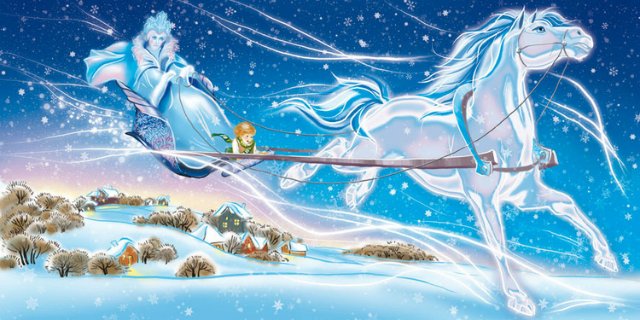 Воспитатель : Бессонова И.Г.Екатеринбург2018Проект исследовательской деятельности в старшей группе на тему: «В царстве Снежной королевы»Актуальность и обоснование выбранной темы.
Проблема:
В ходе бесед о воде выяснилось, что у детей имеется разное мнение о свойствах и качествах льда. Таким образом, возникла необходимость проверить все озвученные версии. Участие детей в проекте позволит совершенствовать представления о льде.Актуальность
Ценность реального эксперимента заключается в том, что наглядно обнаруживаются скрытые стороны объекта или явления действительности; развиваются способности ребенка к определению проблемы и самостоятельному выбору путей ее решения; создается субъективно-новый продукт.
Эксперимент, самостоятельно проводимый ребенком, позволяет ему обобщить результаты, полученные действенным путем: сопоставить их, классифицировать и сделать выводы о ценностной значимости физических явлений для человека и самого себя.
Исследовательская, познавательная деятельность способствует расширению кругозора детей, расширяет активный словарь, формирует представление об окружающем мире. Это имеет важное значение в развитии общего умственного развития ребенка.Цель: Формирование представлений о свойствах и качествах льда.Задачи проекта:
1.Познакомить детей с качествами и свойствами льда (хрупкий, холодный, твердый, скользкий, прозрачный, в тепле тает, принимает форму емкости, в которой находится, окрашивается, растворяет различные вещества);
2.Подвести детей к пониманию, что лед может приносить людям пользу и радость. Лед может быть и опасен. С ним надо быть осторожными.
3.Совершенствовать умения сравнивать вещества и делать умозаключения.
4.Развивать наблюдательность, сообразительность, любознательность.
Познакомить детей со способами обследования.
5.Формировать правила безопасности со льдом.Характеристика проекта.Вид проекта: групповой.Тип проекта: информационно - исследовательскийУчастники проекта : дети старшей группы, воспитатели, родители.Длительность проекта: среднесрочный ,1 месяц
Обеспечение.Материально-техническое, учебно-методическое, художественная и научная литература, дидактические игры, информационно-коммуникативные технологии.Литература: 1« Естественно- научные наблюдения и эксперименты в детском сад» А.И. Иванова, 2007.2 «Формирование основ безопасности у дошкольников»  К.Ю.Белая, 2011.3«Экологические занятия с детьми 5-6 лет», Т.М.Бондаренко,2004.4.«Развитие познавательных процессов у старших дошкольников через экспериментальную деятельность», Н.В.Исакова,2013.5.« Экспериментальная деятельность» ,Г.Н. Тугушева,  2014.6.«Организация опытно-экспериментальной работы в ДОУ», сост.Н.В.Нищева,2013.7.«Развитие познавательно-исследовательской деятельности у дошкольников»,Е.В.Лосева,2013.8.«Проектный метод в организации познавательно –исследовательской деятельности в детском саду», сост.Н.В.Нищева,2013.9.«Сборник развивающих игр с водой и песком для дошкольников» О.А. Новиковская,  2005.10.«Подвижные и дидактические игры на прогулке»,Н.В.Нищева,2014. 11.«Физкульт-привет минуткам и паузам», Е.Г.Сайкина, Ж.Е.Фирилева,2004.12.«Прогулки в детском саду» ,И.В.Кравченко, Т.Л. Долгова,2009.Ожидаемые результаты:- Расширение представлений о льде;- Расширение словарного запаса;-Развитие у детей интереса к исследовательской деятельности, познавательной активности;- Активное участие в проведении опытов и экспериментов;- Развитие умения ставить конкретную задачу, находить её решение и делать  соответствующий вывод;Этапы проекта
1. Организационный.
Раскрыть детям проблемные вопросы проекта.Проблемные вопросы:
Почему лед бывает разной формы?
Что быстрее тает снег или лед?
Как определить прозрачность льда?
Что можно носить в сите?
Как сделать лед не скользким?
Можно ли лед согнуть, разделить на куски?
Можно ли прозрачный лед, сделать цветным?
Как можно сделать ледяной вулкан?
Как сделать азбуку Снежной королевы?Оборудование
Лед разной формы: из замерзшей бутылки, из разных ёмкостей для льда, сосулька, глыба льда со снегом; вода комнатной температуры, вода теплая, емкости для воды разной формы, молоточки, деревянные палочки, пилочки-ножевки, гвозди, соль, краски, снег, песок, карандаши, фломастеры, пластмассовые буквы, пуговицы, сито, сода;Задачи этапа с детьми:
Повышать интерес к исследовательской деятельности, вызвать желание высказывать свое мнение на поставленные вопросы;Задачи этапа с родителями:
Вызвать положительный отклик родителей, через индивидуальные беседы, на существующую проблему. Вызвать желание организовать исследования в кругу семьи.2. Планирование деятельности.
Продумывание экспериментальной деятельности.
Подбор стихов и рассказов о красоте зимы и о льде.
Художественная деятельность с детьми.
Экскурсия в Ледовый  городок.
Изготовление презентации «В царстве Снежной королевы».
Подбор музыки « Звуки природы».
Разработка анкеты для родителей.
Составление кроссворда «Секреты Снежной Королевы».Деятельность с детьми: разучивание стихов о зимних явлениях,
участие в экспериментальной деятельности.Деятельность с родителями: – предложить найти в интернет ресурсах интересные опыты со льдом  .Показ интересных опытов со льдом детям в детском саду.
Выставка консультаций: «Давайте поиграем!» (занимательные опыты с водой);
«Как сделать прогулку зимой интересной».
Оформление фотовыставки «В царстве Снежной королевы» (семейные фото на фоне снежных и ледяных скульптур)
Анкета «Поисково-исследовательская деятельность, как средство развития познавательных интересов у детей».Реализация проекта.Интеграция образовательных областей.
Социально-коммуникативное  развитие.
Дидактические игры: «Когда это бывает? », «Зимние забавы », «Из чего мы сделаны?»
Загадки о зимних видах спорта
Размышление: «Как лед человеку помогает?»
Познавательное развитие.
Наблюдение за: состоянием погоды, за снегом и льдом, за явлениями природы: иней, снег, гололед, наст, метель.Исследовательская деятельность:
Надавливают, сжимают, сгибают лед
Стучат по льду и распиливают его
Держат, греют лед в руках
Сравнение что быстрее тает в помещении и в воде (снег или лед)
Сравнивают на вес (снег и лед)
Сравнивают на твердость (снег и лед)
Сравнивают на прозрачность с помощью пуговицы (снег, лед, вода)
Определяют, что можно носить в сите
Сравнивают на плавучесть (снег, лед, деревянная пластина)
Окрашивают воду для замораживания
Окрашивают лед красками
Украшают деревья и кусты цветными льдинками
Определяют, дружат ли соль и лед?
Определяют, как сделать азбуку для Снежной королевы
Как действует ледяной вулкан?Проведение детьми опытов и их фиксация:
Алгоритм:
1. Рассматривают лед различной формы и прозрачности (отмечают: вода замораживаясь, принимает форму, того предмета в котором находилась)
2. Держат и греют лед в руках, кладут лед на батарею, льют на лед холодную воду, льют на лед теплую воду. Отмечают: лед твердый, холодный, прозрачный, принимает различную форму, тает в теплой воде быстрее, чем в холодной. На батарее лед тает еще быстрей.
3. Стучат по льду молоточками и деревянными палочками, пробуют распилить, согнуть лед, процарапывают гвоздем. Отмечают: лед твердый и хрупкий, его можно расколоть и распилить.
4. Насыпают на лед соль. Отмечают: соль “плавит” лед. Места, где лед треснул, обозначаем краской.
5. Наносят на лед краски для рисования. Отмечают: краска не попадает внутрь льда, а покрывает лед только сверху.
6. Просеивают и пытаются носить в сите: снег, лед, воду. Делают вывод: лед в сите носить можно, а воду и снег нет.
7. Определяют, как сделать азбуку Снежной королевы. Рисуют буквы карандашом, фломастером, красками. Опускают в форму для льда пластмассовую букву. Делают вывод: карандаш и фломастер на льду не пишут. Краски растекаются. Пластмассовая буква во льду не растворилась. Азбука Снежной королевы готова. Выкладываем слово «ВЕЧНОСТЬ» и другие слова.
8. Бросают в воду пуговицу, кладут пуговицу под снег и лед. Делают вывод: лед и вода прозрачные, а снег нет.
9.Разводят краски для рисования в воде. Разливают по формочкам. Прикрепляют ниточки-петли. Развешивают цветные льдинки на дерево. Делают вывод: (отсроченный результат) цветной лед принимает форму того предмета, в котором находилась вода в жидком состоянии.
10.Взвешивают ком снега и кусок льда в руках и на весах. Делают вывод: лед тяжелее снега.
11. Опускают в воду: снег, лед, деревянную пластину. Делают вывод: лед и деревянная пластина держатся на поверхности воды, а снег утонул.
12. Определяют твердость снега и льда, протыкая их палочкой. Делают вывод: снег палочкой протыкается, а лед нет.
13. Растворяют в воде соду и краски. Замораживают. На кусок льда педагог капает разведенную уксусную кислоту. На поверхности появляется пена. Она течет везде, где капали уксусную кислоту. Очень похоже на вытекающую лаву. Чем не вулкан?
14. Располагают снег и лед в группе. Засекают время таяния снега и льда. Делают вывод – снег тает быстрее, чем лед. Опускают снег и лед в воду. Результат видно сразу. Снег тает в воде.
15.Находят на участке скользкие дорожки. Посыпают их песком. Определяют изменения льда. Делают вывод: если лед посыпать песком он не будет скользким.Развитие речи.Рассматривание картин «Льды Крибского моря» А.Борисов, «Айсберг» Лукин Б;Чтение и заучивание стихотворений о зиме, льде;Размышление «Сосульки и лед  - это хорошо или плохо?»Презентация «В царстве Снежной Королевы»Чтение художественной литературы:Чтение стихов А.С.Пушкина «Опрятней модного паркета»; К.Д Бальмонт «Снежинка»; С.Маршак «Ледоход»;Н.Некрасов «Славная осень», «Мороз Красный нос»;Т.Бокова «Зимушка-зима».Чтение рассказов : Б.Житков «На льдине», К.Ушинский «Проказы старухи-зимы»,М.Пришвин «Прозрачный лед».Художественно-эстетическое развитие.Слушание  звуков воды (капель, дождь ,град, журчание ручья, треск льдин, скрип снега).Рисование: «Снежинки», «Замок Снежной королевы», «Морозные узоры», «Ледяные скульптуры нашего города», Выставка рисунков «Волшебница зима»;Лепка: «Снежная королева», «Северный олень»;Аппликация: «Зима», «Пингвины на льдине» (коллективная);Физкультурно-оздоровительная деятельность.Подвижные игры: «Мороз –красный нос»,  «Снежки», «Льдинки». Игры народов севера : «Ловля оленей», «Оленьи упряжки»,»По ледяному лабиринту» Игровые упражнения: «Зимние забавы», «Поймай снежинку», Беседы: «Если хочешь быть здоров… » (по материалам дидактической игры «Малыши крепыши »)«Лед может быть опасным» (по материалам дидактической игры «Как избежать неприятностей?»)Развивающая среда.Альбом для рассматривания «Времена года», фотографии: «Зима в нашем городе», «Зимние забавы»;Заключительный этап. Результаты: у детей:- Расширилось  представление о льде;- Расширился  словарный запас ;- У детей  появился интерес к исследовательской деятельности, познавательной активности;-  Дети активное участвовали  в проведении опытов и экспериментов;-  Дети научились  ставить конкретную задачу, находить её решение и делать  соответствующий вывод;Результат: родители. Анкетирование родителей показало, что у детей выросла познавательная активность, расширился активный словарь. Исследовательская деятельность объединила родителей и детей, позволила найти новые формы проведения совместного досуга.Продукт проекта:Альбом детских рисунков « В царстве Снежной королевы».Снежные скульптуры.Выставка рисунков «Волшебница зима»;Презентация проекта для педагогов.РефлексияДети рассказывают: о том, что они узнали новогоЧто их удивило при проведении опытовКакой опыт понравился больше всегоКакой опыт повторяли дома, или какой хотели бы повторитьПриложение к проекту «В царстве Снежной королевы»Конспект НОД по познавательно-исследовательской деятельности в старшей группеТема: «Волшебная сила воды»Цели:Продолжать знакомить детей со свойствами воды: прозрачность, не имеет запаха, вкуса, вода растворитель.Сформировать у детей знания о значении воды в жизни человека;Уточнить представления детей о том, что вода важна для всех живых существ;Развивать навыки проведения лабораторных опытов;Активизировать и обобщать словарь детей существительными, прилагательными и глаголами по теме занятия;Развивать социальные навыки: умение работать в группе, договариваться, учитывать мнение партнера, а так же отстаивать свое мнение, доказывать свою правотуУчить правильно, вырезать силуэт, передавая плавные изгибы формы, дополнять аппликативное изображение графическим (дорисовывать чешуйки, глаза)Воспитывать усидчивость, аккуратность.Предварительная работа:Проведение мини-беседы «Если б не было воды»Рассматривание глобуса, карты мираЗаучивание стихотворений о реке, море, отгадывание загадок о водеОборудование и материал: Иллюстрации на тему «Вода», плакаты, капельки воды, изготовленные из бумаги, аудиозапись, колбы, вода, молоко, сахар, мелкие игрушки, стакан с питьевой водой, фломастеры, клей, цветная бумага, салфетки, заготовка панно «Речка».Ход занятияВоспитатель: Ребята, для того чтобы узнать о чем сегодня пойдёт речь, отгадайте загадку:Если на нос сели кляксы,Кто тогда нам первый друг,Снимет грязь с лица и рук?Без чего, не может мама,Ни готовить, ни стирать?Без чего мы, скажем прямо,Человеку умирать?Чтобы лился дождик с неба,Чтоб росли колосья хлеба,Чтобы плыли корабли,Чтоб варились кисели,Чтобы не было беды-Жить нельзя нам без… (воды)Итак, поговорим мы о воде. Мы вспомним, что знаем. Узнаем новое, будем рассуждать, игратьI Игровой практикум: «Мама тучка»Воспитатель: Давайте представим, что я – мама- Тучка, а вы – мои детки. Делайте всё, что я скажу.— Капельки, вам пора отправиться в путь (звучит аудиозапись со звуками дождя). Полетели капельки на землю. Попрыгали, попрыгали (дети прыгают). Скучно им стало поодиночке прыгать. Собрались они вместе и потекли маленькими веселыми ручейками (дети составляют ручейки, взявшись за руки) .Встретились ручейки и стали большой рекой (ручейки соединяются в одну цепочку) .Плывут капельки к большой реке, путешествуют. Текла, текла речка и попала в большой океан (перестраиваются в большой хоровод и двигаются по кругу) .Плавали, плавали капельки в океане, а потом вспомнили, что мама -Тучка наказывала им домой вернуться. А тут солнышко пригрело. Стали капельки легкими, потянулись вверх. Испарились они под лучами солнышка, и вернулись к маме Тучке (разбегаются и рассаживаются на стульчиках)Воспитатель: Где встречается капелька воды?Дети: В капельке дождя, ручейке, реке, океане…В: А кто это к нам пришел? Ты кто?Девочка: Я капелькаВ: Как зовут тебя?Дев: Меня зовут Капитошка.В: А зачем ты к нам пришла?Дев: Я пришла в гости к своим сестричкам-капелькам, которые живут у вас в группе.В: У нас в группе? Ребята, а вы знаете, где живут сестрички-капельки? Тогда давайте покажем Капитошке, что они делают эти сестрички у нас в группе, какую пользу приносят.II Дети идут по группе и делают остановки.1 уголок природы — возле растений.Д: цветы надо поливать, они живые. Без воды засохнут, завянут – им нужна вода.В: Правильно ребята. (приклеивают капельку)2 игровой уголок.В: А здесь где вода нужна? Зачем?Д: Чтобы мыть игрушки грязные, стирать кукольную одежду. (приклеивают капельку)3 мойка в столовойД: Помощнику воспитателя надо вода и много, чтобы мыть посуду, полы, вытирать пыль, убираться в группе. (приклеивают капельку)4 туалетная комнатаД: Здесь, чтобы мы могли мыть руки, лицо, выполнять гигиенические требования (приклеивают капельку)5 У стола, где стоит кувшин с водой. (приклеивают капельку)В: Ну вот Капитошка, сколько в нашей группе живёт сестричек-капелек, которые приносят нам большую пользу. Вода из большой речке течет по специальным трубам и попадает к нам в детский садик и в ваши дома – эти трубы называются водопроводными. Как называются эти трубы? Повтори… Повтори…Для того чтобы мы с вами могли пить чистую воду, умываться и мыть руки, нужно беречь воду – не тратить её зря. Если вы помыли руки или лицо, не забывайте закрывать кран.Что же такое вода, какими свойствами она обладает – все это выяснить, мы попробуем в нашей лабораторииIII Основная. Исследование: «Волшебная вода»В: Прежде, чем приступить к исследованиям, послушайте правила поведения в лаборатории:Не шуметь – этим мы мешаем другим. Аккуратно обращаться с посудой.Помните, что стекло может биться и им легко порезаться.Слушать воспитателяВнимательно следить за результатом опыта.Закончив наблюдение, сделать вывод.В: Ну, что приступим (дети проходят к рабочим местам. На столах емкости, вода, молоко, сахар, мелкие игрушки, стакан с питьевой водой)ИсследованияВ: Перед вами две ёмкости с водой. Как вы думаете, вода в них одинаковая?Д: Нет. Одна чистая, другая – грязная.В: А как вы думаете, очистить грязную воду можно? Посмотрите – я для этого возьму воронку, вложу в неё листок специальной бумаги и начну пропускать грязную воду через эту воронку. Что у нас получается?Д: Вода становится чистой.В: А что стало с нашей бумагой?Д: Грязная сталаВ: Ребята, как вы думаете, в какой воде смогут жить рыбки?Д: В чистойВ: Да, только в чистой воде могут жить рыбки и лягушки.Этот опыт провела я. А сейчас вы будете проводить свои опыты.1 стол – прозрачность воды. Опустить в стакан с молоком мелкую игрушку видна она или нет. Затем в стакан с водой.Вывод – Вода прозрачна.2 стол — есть ли вкус у воды? Пахнет ли вода?Вывод – не имеет запаха и без вкуса.3 стол — опустить кусочек сахара в воду. Растаял, растворился.В: Где в жизни мы можем наблюдать это?Д: За завтраком, когда кладем сахар в чай.В: Каким становится он?Д: СладкийВ: Итог эксперимента – вода – одно из самых удивительных веществ. Она обладает многими свойствами:-прозрачность-нет запаха-без вкуса— растворитель.Молодцы! Хорошо поработали. А сейчас немного отдохнём.ФИЗКУЛЬТУРНАЯ МИНУТКА.Пальчиковая игра «Дождик»Дождик капнул на ладошку — правой рукой касаемся левойНа цветы – круговые движения правой рукойИ на дорожку – обе руки перед собойЛьётся, льется –ой-ой-ой! – покачивание головыПобежали мы домой – бег на месте.IV Творческая работаВ: Ребята, мы с вами говорили, что только в чистой речке могут жить рыбки. У меня есть маленькая речка с чистой водой, но в ней нет рыбок. Давайте их запустим. Для этого у вас на столах есть цветная бумага, трафареты и карандаши.Обведите рыбок, дорисуйте детали и опустите их в речку (приклеить) .Старайтесь всё выполнить аккуратно, тогда и рыбки получатся красивыми.Самостоятельная работа детей. Играет тихая спокойная музыка (звуки воды)В: Молодцы дети! Какая веселая чистая речка у нас получилась и рыбки в ней все разные, красивые. Такое могли сделать только добрые дети с доброй улыбкой. Посмотрите друг на друга, улыбнитесь, пожелайте друг другу добра.Вы, слыхали о воде?Говорят она везде!В луже, в речке, в океане,И в водопроводном кране.На плите у вас кипит,Паром чайника шипит,Мы её не замечаем,Мы привыкли, что вода-Наша спутница всегда!Без воды нам не умыться,Не наесться, не напиться!Смею вам я доложить:Без воды нам не прожить!Воду вы в пруду найдёте,И в сыром лесном болоте,Путешествует всегда,Наша спутница – вода!В: Молодцы ребята! Видишь, Капитошка, дети показали хорошие знания о твоих сестричках-капельках.Капитошка: Спасибо, ребята! На память о себе я дарю вам волшебную капельку, которая будет поить вас живительной силой. Только вы не забывайте о пользе воды и бережном к ней отношении (вешает каждому капельку) .В: Ну вот, ребята, и подошло наше занятие к концу.  Тема: «Кораблик для доктора Айболита».Цель: Формирование умения конструировать кораблики из разных материалов.Задачи:Закрепить умение преобразовывать материал в соответствии с конкретным образом, изготавливать недостающие части и детали.Обеспечить участие детей в экспериментальной деятельности по определению плавучести предметов.Уточнить представления детей о водном транспорте.Оборудование: Набор предметов: медицинский саквояж, градусники, плитка шоколада, бутылочка с «микстурой».Бланк телеграммы, карточки с изображением животных, карточки с изображением волка, орла, кита, доктор Айболит (картинка или игрушка), картинки с изображением водного транспорта.материал для экспериментирования и конструирования: природный и бросовый материал (скорлупа орехов, ракушки, пластиковые бутылки, коробочки, пенопласт, губки), соломинки для коктейля, шпагат, проволока, пластилин, бумага, шило .Емкости с водой, салфетки, клеенки.Аудиозапись песни «Чунга-чанга».Предварительная работа: чтение сказки К.И.Чуковского «Айболит», беседа о водном транспорте, рассматривание иллюстраций, конструирование корабликов из бумаги.Ход.Занятие по эксперементально-исследовательской деятельности для детей старшей группы «Как происходит извержение вулкана?» 

Цель:  
Познакомить детей с природным явлением – вулканом, причиной его извержения.

Материал: 
Макет вулкана, поддон, картон, клей; сода, уксус; красная краска, моющая жидкость; лист бумаги (для фиксаций наблюдений), цветные карандаши; чайная ложка, пипетка.

Ход занятия: 
Ребята, посмотрите сколько много гостей сегодня в нашем детском саду. (дети здороваются с гостями).
Ребята, сегодня  мы снова пришли в нашу лабораторию  «Интересных открытий». Скажите  ребята, для чего мы с вами приходим в лабораторию? (Чтобы узнавать что-то новое и интересное).
Ребята, а  вы знаете кто такие геологи? (Геологи – это люди, которые изучают  богатства Земли). Ребята, вы хотите сегодня снова стать геологами и узнать что-то новое о недрах нашей Земли? (Да, хотим!). Давайте все вместе пройдем в нашу лабораторию и расскажем, что мы уже с вами знаем о богатствах нашей Земли. (дети рассказывают о глине, нефти, песке, меле, воде).
Ученые геологи  еще не могут до конца узнать, что находится в недрах земли. Сегодня ученые могут судить о строении недр земли по вулканическим  выбросам.
Что такое вулкан? Кто знает? Вы хотите узнать, что такое вулкан и почему происходит извержение вулкана?
Тогда давайте, отправимся к нашему знаменитому  профессору Всезнамусу и он расскажет  нам все о вулканах! (Всезнамус  рассказывает легенду о вулкане).
Посмотрите  ребята, Всезнамус приготовил для нас макет вулкана!(Дети вместе с воспитателем подходят к макету вулкана и организует обсуждение).
Вулкан это большая гора с крутыми склонами. Какой формы вулкан? (конус).
На самой вершине вулкана находится кратер. Кратер - это огромная чаша с  крутыми склонами, а на дне - красновато-оранжевая пасть, это жерло вулкана, дыра, уходящая глубоко в землю. Огненная жидкость, выходящая из вулкана, называется лавой.
(Звучит громкая музыка). Ребята, кажется наш вулкан «оживает», давайте отойдем подальше от вулкана.(дети наблюдают извержение вулкана)
Вулканы извергаются  по-разному. Иногда они словно взрываются, выбрасывая магму вверх  и в стороны. Огромная гора сотрясается  от страшного грохота, огромная туча дыма и пепла поднимается над ней, каменный дождь осыпает склоны. А бывает, она вытекает «спокойно».
Интересно?! Хотите самостоятельно, в лаборатории проделать опыт: извержение вулкана? Тут нам тоже поможет профессор Всезнамус. Он приготовил для нас  схему этого опыта (воспитатель  объясняет последовательность проведения опыта)
А сейчас давайте  пройдем в лабораторию «интересных открытий». В лаборатории у нас  все готово для проведения опытов. Давайте посмотрим:
Из чего сделаем основание вулкана? (из конуса который мы сделали заранее)
Из чего сделаем жерло вулкана? Можно вставить внутрь конуса пустую пластиковую баночку. Все это ставим на подносы.
Насыпаем ложку соды.
Добавляем красной краски.
5 капель моющей жидкости  (пипеткой)
А теперь внимание! Эта жидкость у меня с особым знаком. Что он означает? (самому пользоваться нельзя) это уксус, наливать можно только взрослому. Его добавлю я сама, когда у вас будет все готово.

Что вы наблюдаете? Посмотрите, как извергается ваш  вулкан. Он извергается спокойно. А сейчас возьмите свои блокноты и зарисуйте свой опыт.
Молодцы ребята, вы были внимательными, работали аккуратно  и все у вас получилось, замечательно! Теперь вы знаете, что такое вулкан и как он извергается? Когда вы вырастите большими, наверное, обязательно станете учеными! Вы будете изучать, и беречь нашу Землю.
Земля нас кормит, одевает, греет, дает нам все  необходимое для жизни. Ребята, помните, что Земля без нас будет  жить, а вот мы без земли жить не сможем. Это было, есть, и это  будет всегда.ЭтапДеятельность педагогаДеятельность детейМетоды и приемы1. Вводная часть.Приветствие. Введение в тему Читает стихотворение «Доброе утро»:Придумано кем-то Просто и мудро  При встрече здороваться:-Доброе утро (приветствует детей)-Доброе утро - солнцу и птицам, -Доброе утро – улыбчивым лицам!И сразу становится  все  добрым, доверчивым,  И доброе утро длится До вечера.Высказывает пожелание, чтобы утро у детей тоже было…каким? (добрым и интересным.)Привлекает внимание детей к столу, на котором находятся  медицинский чемоданчик, градусники, плитка шоколада, бутылочка «микстуры», картинки с изображением животных.Предлагает подумать, что объединяет эти предметы?О каком сказочном персонаже они напоминают?Обращает внимание детей на бланк телеграммы, читает текст телеграммы;- Приезжайте, доктор, в Африку скорей, И спасите, доктор, наших малышей.Задает детям вопросы:- Вспомните, кто отправил такую телеграмму доктору Айболиту?- Куда пригласили доктора лечить больных зверей?- Как добирался доктор Ай болит до Африки? Кто ему  помогал? (выставляет картинки с изображением волка, орла, кита). - Как вы думаете, удобно ли путешествовать таким образом (верхом на животных)?- А как лучше?- Как вы думаете, на ком Айболиту было сложнее всего путешествовать, почему?Подводит детей к решению помочь Айболиту – сделать для него кораблики1. Слушают стихотворение, отвечают на приветствие педагога.Высказывают пожелания доброго утраРассматривают предметы, выказывают предположения, вспоминают сказку Чуковского «Айболит»Слушают текст телеграммы, отвечают на вопросы, рассматривают картинки, выкладывают цепочку – «Путешествие Айболита в Африку».Высказывают предположения, объясняют свое мнение, принимают решение сконструировать кораблики для Айболита.Психогимнастика,художественное слово.Беседа, художественное слово, проблемная ситуация2. Основная часть.Привлекает внимание детей к выставке картинок с изображением водного транспорта:- Корабли бывают разные: пассажирские, грузовые, военные, исследовательские, огромные теплоходы, маленькие лодки, парусные яхты…- Как вы думаете, что важно для всех  кораблей, каким должен быть корабль (прочным, крепким, надежным, плавучим).Подводит детей к выводу, то самое главное, чтобы корабль удерживался на плаву, не тонул в водеПриглашает детей  подойти к столу и выбрать наиболее подходящие материалы для конструирования надежного кораблика, который будет хорошо держаться на плаву.Спрашивает, что можно сделать, если возникли сомнения, подходит ли выбранный материал для строительства кораблика.Предлагает выполнить проверку и оставить выбранные материалы на некоторое время в воде.Приглашает детей поиграть в игру – потанцевать под веселую музыку как животные, которых вылечил доктор Айболит.Предлагает подойти к емкостям с водой, и посмотреть какие материалы прошли проверку:- Подумайте еще раз, определитесь,  из каких материалов вы будете конструировать свои кораблики и пройдите за столы.Предлагает детям пригласить кого-либо из гостей в помощники – консультанты и начать работу.Оказывает помощь в оформлении поделки, изготовлении дополнительных деталей, при использование острых инструментов (шило, нож, гвозди).Рассматривают картинки, Отвечают на вопросы, высказывают предположения, делают выводы.Рассматривают материалы, выбирают наиболее подходящие для конструирования кораблика.Высказывают предположения о способах проверки материалов.Опускают выбранные материалы в емкости с водой, определяют плавучесть предметов экспериментальным путем.Танцуют под музыку, изображая с помощью выразительных движений разных животныхРассматривают материалы, определяют какие из них прошли  проверку, выбирают материал для конструирования в соответствии с результатами проверки, проходят за столы.Конструируют кораблики из выбранных материалов, изготавливают недостающие части и детали, оформляют поделкуБеседа, рассказ педагогаБеседа, экспериментальная деятельностьТеатрализованная играЭкспериментальная деятельность, самостоятельная деятельность, конструироваие3. Заключительная частьПриглашает детей взять в руки готовые кораблики и сесть в круг.Предлагает каждому ребенку показать свой кораблик другим детям и гостям, рассказать из чего сделан кораблик, объяснить, почему для постройки был выбран именно этот материал.Задает вопросы:- Для кого дети построили свои кораблики?-Могут ли эти корабли, пригодится детям, для чего? Предлагает попрощаться с гостями и отправить кораблики в «плавание».Садятся в круг, демонстрируют готовые поделки, рассказывают из каких материалов, выполнена модель.Отвечают на вопросы, делают вывод, что с корабликами можно играть, прощаются с гостями, отправляют свои кораблики в плавание.Беседа, подведение итога